Государственное бюджетное профессиональное образовательное учреждение «Пермский химико-технологический техникум» (ГБПОУ «ПХТТ»)ИНН 5908011750 КПП 590801001Банковские реквизиты:Минфин Пермского края (ГБПОУ «ПХТТ», л/с 208300131)Банк ОТДЕЛЕНИЕ ПЕРМЬ БАНКА РОССИИ//УФК по Пермскому краю г. ПермьКор. Счет (единый казначейский счет): 40102810145370000048Расчетный счет (казначейский счет): 03224643570000005600БИК 015773997 ОГРН 1025901612087 ОКТМО 57701000ОКАТО 57401370000КБК 00000000000000000131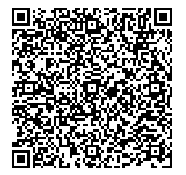 Государственное бюджетное профессиональное образовательное учреждение «Пермский химико-технологический техникум» (ГБПОУ «ПХТТ»)ИНН 5908011750 КПП 590801001Банковские реквизиты:Минфин Пермского края (ГБПОУ «ПХТТ», л/с 208300131)Банк ОТДЕЛЕНИЕ ПЕРМЬ БАНКА РОССИИ//УФК по Пермскому краю г. ПермьКор. Счет (единый казначейский счет): 40102810145370000048Расчетный счет (казначейский счет): 03224643570000005600БИК 015773997 ОГРН 1025901612087 ОКТМО 57701000ОКАТО 57401370000КБК 00000000000000000131Государственное бюджетное профессиональное образовательное учреждение «Пермский химико-технологический техникум» (ГБПОУ «ПХТТ»)ИНН 5908011750 КПП 590801001Банковские реквизиты:Минфин Пермского края (ГБПОУ «ПХТТ», л/с 208300131)Банк ОТДЕЛЕНИЕ ПЕРМЬ БАНКА РОССИИ//УФК по Пермскому краю г. ПермьКор. Счет (единый казначейский счет): 40102810145370000048Расчетный счет (казначейский счет): 03224643570000005600БИК 015773997 ОГРН 1025901612087 ОКТМО 57701000ОКАТО 57401370000КБК 00000000000000000131